4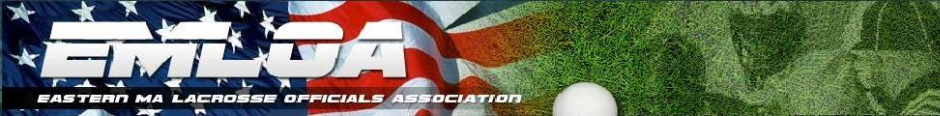 NEW CANDIDATE COURSE OUTLINE(REVISED 2/1/23)Week 1 Introductions/Admin detailsAbout EMLOA/TrainingWhat is Lacrosse?Common Officiating/Lacrosse TermsRules 1 (Game, Field, Equipment), Rule 3 (Timing & Scoring), Rule 4 (Play of Game)UniformWeek 1A - EMLOA Annual MeetingPregame ProceduresFaceoffsCrease Week 2FoulsDifference between personal & technical foulsFlag Down vs. Play-OnTechnical FoulsPersonal FoulsAdvantages/DisadvantageHow to Access US Lax TestWeek 3Mechanics/Positioning Game ManagementSimultaneous & other confusing situationsGetting Games & AssignorsTest Questions